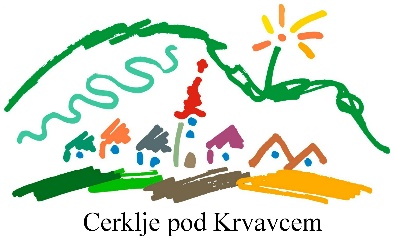 SUSTAINABILITY REPORT ON IMPLEMENTATION OF ACTION PLANS OF SUSTAINABILITY MEASURESFOR THE PERIOD 2020 – 2022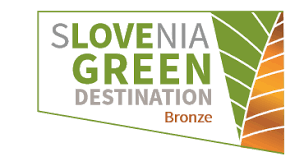 JANUARY 2023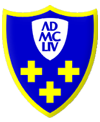 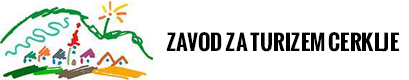 INTRODUCTIONIn 2020, the municipality of Cerklje na Gorenjskem obtained the bronze sustainability mark of the green scheme of Slovenian tourism. Despite the difficult challenges in the field of personnel at the Zavod za turizem Cerklje and the Covid-19 epidemic, it nevertheless worked hard and strived for sustainable development and sustainable operation. In 2021, it adopted the Sustainable Development Strategy of the municipality of Cerklje na Gorenjskem. In the appendix, we describe our big projects and activities that have been done in the field of sustainability in the last three years as part of the sustainable development strategy of the municipality of Cerklje na Gorenjskem. In the period 2020 to 2022 we implemented the following projects:Drinking water supply in the area of ​​Zg. Sava – 1st block (Krvavec plumbing system).Communal infrastructure was built in the following settlements: Dvorje, Pšata, Poženik and Šmartno, Pšenična Polica, Cerkljanska Dobrava and Trata - roundabout. The communal infrastructure included the construction of fecal and storm sewers, the renovation of the water supply system and public lighting.Together with the concessionaire for restoration, we gave 500,000€ for the restoration of watercourses.Together, in this period, we allocated more than 15 million of our own funds to the renovation of the municipal infrastructure.We built a new health center in Cerklje.We also renovated and extended the farewell halls in the Cerklje.Sports and sports activities:During this period, we completed the covered playground in Velesovo (tent). We bought the land that will be used for football practice.In 2020, we also built a cycling training ground - worth €70,000.Each year, we allocate funds to sports associations for their operation. €180,000 per year.We allocated slightly more than €1 million for sports activities.Investments in primary schools.We bought and installed an elevator in the kindergarten Murenčki - value €50,000.Cultural heritage:In the area of ​​real estate, the municipality bought the land Pod Jenkovo ​​Lipo and Hribarjeva house. The value of both purchases was €1.5 million.In the field of culture, we allocated financial resources for renovation work on churches in Štefanja Gora, Šmartno, Stiška vas, Zg. Brnik, Trata, Spodnji Brnik and Pšata. We also allocated funds to the church in Cerklje for the replacement of the roof covering and maintenance and renovation work in the Velesovo monastery. The total value was €122,000.We allocated €160,000, including DDV(over two years), for the restoration of the altars (church Adergas).Every year, we allocate funds to cultural associations for their operation. Annually in the amount of €80,000.In the area of ​​renovation, restoration and preservation of cultural heritage, we allocated around €600,000 over four years.We also established a dislocated unit of the Glasbena šola Kranj, which has already enrolled new students with the new school year.We successfully cooperate with the Kranj Regional Development Agency, as we have implemented LAS programs such as:Intergenerational centers – supply and installation of equipment for two intergenerational parks in Lahovče and Štefanja Gora.Green solution project - arrangement of degraded areas in Česnjevek and Cerklje.Project E-asy by bike - 4 locations are equipped with bicycle equipment. The locations are Zdravstveni dom Cerklje, Soccer Center Cerklje, Dvorje and Česnjevek.Project Kolesarska veriga na Podeželju – installation of 2 bicycle rental stations and 10 bicycles (6 ordinary and 4 electric). The locations are: TIC Cerklje and Soccer Center CerkljeSome projects in the implementation phase:Construction of sewerage and water supply in Štefanja Gora - value of €2.5 million.Preparation of project documentation, acquisition of land and construction of sewerage from Krvavac to the valley. (Ambrož, Stiška vas, Apno, Ravne, Šenturška gora)Project ŽIV - ŽAV - children's playground Ambrož pod Krvavcem.Smart lighting project on Ambrož.The Living Legends Project – museum installation in Hribarjeva House.The following activities were carried out: the mayor's invitation to all citizens to the presentation of the preparation of the sustainable development strategy of the municipality of Cerklje and an invitation to possible active participation in various workshopsconducting surveysfive workshops for citizens from different sectorspreparation and approval of the Sustainable Development Strategy of the municipality of Cerklje na Gorenjskem 2022-2030implementation of a series of local Cerkljan markets with local suppliers, craftsmen and artisanscarrying out surveys of the local population, tourism stakeholders...2 lectures on sustainable tourism were heldimplementation of the festival " Pozdrav jeseni z gorenjskimi nageljni" with a broad cultural program that included stakeholders in cultural and social activitiesraising awareness among citizens about the possibility of sustainable mobilityselection and confirmation of the green team and green coordinatorraising awareness and writing articles about the activities of the Zavod za turizem Cerklje in public areas (Cerklje pod Krvavcem) with the aim of informing the publicinforming citizens about local events via social networks